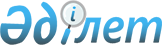 Об утверждении правил проведения раздельных сходов местного сообщества и определения количества представителей жителей села, микрорайона, улицы, многоквартирного жилого дома для участия в сходе местного сообщества на территории сельских округов Индерского района
					
			Утративший силу
			
			
		
					Решение Индерского районного маслихата Атырауской области от 26 марта 2015 года № 261-V. Зарегистрировано Департаментом юстиции Атырауской области 22 апреля 2015 года № 3188. Утратило силу решением Индерского районного маслихата Атырауской области от 30 ноября 2023 года № 53-VІII
      Сноска. Утратило силу решением Индерского районного маслихата Атырауской области от 30.11.2023 № 53-VІII (вводится в действие по истечении десяти календарных дней после дня его первого официального опубликования).
      Сноска. Заголовок решения - в редакции решения Индерского районного маслихата Атырауской области от 26.08.2022 № 127-VII (вводится в действие по истечении десяти календарных дней после дня его первого официального опубликования).
      В соответствии с пунктом 6 статьи 39-3 Закона Республики Казахстан от 23 января 2001 года "О местном государственном управлении и самоуправлении в Республике Казахстан", с постановлением Правительства Республики Казахстан от 18 октября 2013 года № 1106 "Об утверждении Типовых правил проведения раздельных сходов местного сообщества" и на основании решений от 17 марта 2014 года акима поселка Индербор № 24, от 20 марта 2014 года акима Есболского сельского округа № 7, от 14 марта 2014 года акима Коктогайского сельского округа № 2, от 14 марта 2014 года акима Орликовского сельского округа № 6, от 12 марта 2014 года акима Елтайского сельского округа № 11, от 14 марта 2014 года акима Жарсуатского сельского округа № 3, от 12 марта 2014 года акима Буденевского сельского округа № 4, районный маслихат РЕШИЛ:
      1.  Утвердить правила проведения раздельных сходов местного сообщества и определения количества представителей жителей села, улицы, многоквартирного жилого дома для участия в сходе местного сообщества на территории      поселка Индербор согласно приложению 1.
      Сноска. Пункт 1 в редакции на казахском языке, текст на русском языке не меняется, решением Индерского районного маслихата Атырауской области от 26.08.2022 № 127-VII (вводится в действие по истечении десяти календарных дней после дня его первого официального опубликования).
      2.  Утвердить правила проведения раздельных сходов местного сообщества и определения количества представителей жителей села, улицы, многоквартирного жилого дома для участия в сходе местного сообщества на территории       Есболского сельского округа согласно приложению 2.
      Сноска. Пункт 2 в редакции на казахском языке, текст на русском языке не меняется, решением Индерского районного маслихата Атырауской области от 26.08.2022 № 127-VII (вводится в действие по истечении десяти календарных дней после дня его первого официального опубликования).
      3.  Утвердить правила проведения раздельных сходов местного сообщества и определения количества представителей жителей села, улицы, многоквартирного жилого дома для участия в сходе местного сообщества на территории Коктогайского сельского округа согласно приложению 3.
      Сноска. Пункт 3 в редакции на казахском языке, текст на русском языке не меняется, решением Индерского районного маслихата Атырауской области от 26.08.2022 № 127-VII (вводится в действие по истечении десяти календарных дней после дня его первого официального опубликования).
      4.  Утвердить правила проведения раздельных сходов местного сообщества и определения количества представителей жителей села, улицы, многоквартирного жилого дома для участия в сходе местного сообщества на территории Орликовского сельского округа согласно приложению 4.
      Сноска. Пункт 4 в редакции на казахском языке, текст на русском языке не меняется, решением Индерского районного маслихата Атырауской области от 26.08.2022 № 127-VII (вводится в действие по истечении десяти календарных дней после дня его первого официального опубликования).
      5.  Утвердить правила проведения раздельных сходов местного сообщества и определения количества представителей жителей села, улицы, многоквартирного жилого дома для участия в сходе местного сообщества на территории Елтайского сельского округа согласно приложению 5.
      Сноска. Пункт 5 в редакции на казахском языке, текст на русском языке не меняется, решением Индерского районного маслихата Атырауской области от 26.08.2022 № 127-VII (вводится в действие по истечении десяти календарных дней после дня его первого официального опубликования).
      6.  Утвердить правила проведения раздельных сходов местного сообщества и определения количества представителей жителей села, улицы, многоквартирного жилого дома для участия в сходе местного сообщества на территории Жарсуатского сельского округа согласно приложению 6.
      Сноска. Пункт 6 в редакции на казахском языке, текст на русском языке не меняется, решением Индерского районного маслихата Атырауской области от 26.08.2022 № 127-VII (вводится в действие по истечении десяти календарных дней после дня его первого официального опубликования).
      7.  Утвердить правила проведения раздельных сходов местного сообщества и определения количества представителей жителей села, улицы, многоквартирного жилого дома для участия в сходе местного сообщества на территории Буденевского сельского округа согласно приложению 7.
      Сноска. Пункт 7 в редакции на казахском языке, текст на русском языке не меняется, решением Индерского районного маслихата Атырауской области от 26.08.2022 № 127-VII (вводится в действие по истечении десяти календарных дней после дня его первого официального опубликования).
      8.  Контроль за исполнение настоящего решения возложить на постоянную комиссию районного маслихата по вопросам социальной политики, образования, культуры, здравоохранения, по делам молодежи, правоохранения, депутатской этики (А. Доспаева).
      9.  Настоящее решение вступает в силу со дня государственной регистрации в органах юстиции, вводится в действие по истечении десяти календарных дней после дня его первого официального опубликования. Правила проведения раздельных сходов местного сообщества и определения количества представителей жителей села, микрорайона, улицы, многоквартирного жилого дома для участия в сходе местного сообщества на территории поселка Индербор
      Сноска. Приложение 1 - в редакции решения Индерского районного маслихата Атырауской области от 26.08.2022 № 127-VII (вводится в действие по истечении десяти календарных дней после дня его первого официального опубликования). 1. Общие положения
      1. Настоящие Правила проведения раздельных сходов местного сообщества поселка Индербор разработаны в соответствии с пунктом 6 статьи 39-3 Закона Республики Казахстан от 23 января 2001 года "О местном государственном управлении и самоуправлении в Республике Казахстан", постановлением Правительства Республики Казахстан от 18 октября 2013 года № 1106 "Об утверждении Типовых правил проведения раздельных сходов местного сообщества" и устанавливают порядок проведения раздельных сходов местного сообщества и определения количества представителей жителей села, микрорайона, улицы, многоквартирного жилого дома для участия в сходе местного сообщества на территории поселка Индербор.
      2. В настоящих Правилах используются следующие основные понятия:
      1) местное сообщество – совокупность жителей (членов местного сообщества), проживающих на территории сельского округа, в границах которой осуществляется местное самоуправление, формируются и функционируют его органы;
      2) раздельный сход местного сообщества – непосредственное участие жителей (членов местного сообщества) села, микрорайона, улицы, многоквартирного в избрании представителей для участия в сходе местного сообщества. Глава 2. Порядок проведения раздельных сходов местного сообщества
      3. Для проведения раздельного схода местного сообщества территория села подразделяется на участки (села, улицы).
      4. На раздельных сходах местного сообщества избираются представители для участия в сходе местного сообщества в количестве не более трех человек.
      5. Раздельный сход местного сообщества созывается и организуется акимом поселка Индербор.
      6. О времени, месте созыва раздельных сходов местного сообщества и обсуждаемых вопросах население местного сообщества оповещается акимом поселка Индербор не позднее чем за десять календарных дней до дня его проведения через средства массовой информации или иными способами.
      7. Проведение раздельного схода местного сообщества в пределах села, улицы организуется акимом поселка Индербор.
      При наличии в пределах улицы многоквартирных домов раздельные сходы многоквартирного дома не проводятся.
      8. Перед открытием раздельного схода местного сообщества проводится регистрация присутствующих жителей соответствующего села имеющих право в нем участвовать.
      Раздельный сход местного сообщества считается состоявшимся при участии не менее десяти процентов жителей (членов местного сообщества), проживающих в данном селе, улице и имеющих право в нем участвовать.
      9. Раздельный сход местного сообщества открывается акимом поселка Индербор или уполномоченным им лицом.
      Председателем раздельного схода местного сообщества является аким поселка Индербор или уполномоченное им лицо.
      Для оформления протокола раздельного схода местного сообщества открытым голосованием избирается секретарь.
      10. Кандидатуры представителей жителей села, улицы для участия в сходе местного сообщества выдвигаются участниками раздельного схода местного сообщества в соответствии с количественным составом, утвержденным маслихатом района.
      11. Голосование проводится открытым способом персонально по каждой кандидатуре. Избранными считаются кандидаты, набравшие наибольшее количество голосов участников раздельного схода местного сообщества.
      12. На раздельном сходе местного сообщества ведется протокол, который подписывается председателем и секретарем и передается в аппарат акима поселка Индербор.
      13. Установить следующий порядок определения количества представителей жителей села, улицы для участия в сходе местного сообщества: Правила проведения раздельных сходов местного сообщества и определения количества представителей жителей села, микрорайона, улицы, многоквартирного жилого дома для участия в сходе местного сообщества на территории Есболского сельского округа
      Сноска. Приложение 2 - в редакции решения Индерского районного маслихата Атырауской области от 26.08.2022 № 127-VII (вводится в действие по истечении десяти календарных дней после дня его первого официального опубликования). 1. Общие положения
      1. Настоящие Правила проведения раздельных сходов местного сообщества Есболского сельского округа разработаны в соответствии с пунктом 6 статьи 39-3 Закона Республики Казахстан от 23 января 2001 года "О местном государственном управлении и самоуправлении в Республике Казахстан", постановлением Правительства Республики Казахстан от 18 октября 2013 года № 1106 "Об утверждении Типовых правил проведения раздельных сходов местного сообщества" и устанавливают порядок проведения раздельных сходов местного сообщества и определения количества представителей жителей села, микрорайона, улицы, многоквартирного жилого дома для участия в сходе местного сообщества на территории Есболского сельского округа.
      2. В настоящих Правилах используются следующие основные понятия:
      1) местное сообщество – совокупность жителей (членов местного сообщества), проживающих на территории сельского округа, в границах которой осуществляется местное самоуправление, формируются и функционируют его органы;
      2) раздельный сход местного сообщества – непосредственное участие жителей (членов местного сообщества) села, микрорайона, улицы, многоквартирного в избрании представителей для участия в сходе местного сообщества. Глава 2. Порядок проведения раздельных сходов местного сообщества
      3. Для проведения раздельного схода местного сообщества территория села подразделяется на участки (села, улицы).
      4. На раздельных сходах местного сообщества избираются представители для участия в сходе местного сообщества в количестве не более трех человек.
      5. Раздельный сход местного сообщества созывается и организуется акимом Есболского сельского округа.
      6. О времени, месте созыва раздельных сходов местного сообщества и обсуждаемых вопросах население местного сообщества оповещается акимом Есболского сельского округа не позднее чем за десять календарных дней до дня его проведения через средства массовой информации или иными способами.
      7. Проведение раздельного схода местного сообщества в пределах села, улицы организуется акимом Есболского сельского округа.
      При наличии в пределах улицы многоквартирных домов раздельные сходы многоквартирного дома не проводятся.
      8. Перед открытием раздельного схода местного сообщества проводится регистрация присутствующих жителей соответствующего села имеющих право в нем участвовать.
      Раздельный сход местного сообщества считается состоявшимся при участии не менее десяти процентов жителей (членов местного сообщества), проживающих в данном селе, улице и имеющих право в нем участвовать.
      9. Раздельный сход местного сообщества открывается акимом Есболского сельского округа или уполномоченным им лицом.
      Председателем раздельного схода местного сообщества является аким Есболского сельского округа или уполномоченное им лицо.
      Для оформления протокола раздельного схода местного сообщества открытым голосованием избирается секретарь.
      10. Кандидатуры представителей жителей села, улицы для участия в сходе местного сообщества выдвигаются участниками раздельного схода местного сообщества в соответствии с количественным составом, утвержденным маслихатом района.
      11. Голосование проводится открытым способом персонально по каждой кандидатуре. Избранными считаются кандидаты, набравшие наибольшее количество голосов участников раздельного схода местного сообщества.
      12. На раздельном сходе местного сообщества ведется протокол, который подписывается председателем и секретарем и передается в аппарат акима Есболского сельского округа.
      13. Установить следующий порядок определения количества представителей жителей села, улицы для участия в сходе местного сообщества: Правила проведения раздельных сходов местного сообщества и определения количества представителей жителей села, микрорайона, улицы, многоквартирного жилого дома для участия в сходе местного сообщества на территории Коктогайского сельского округа
      Сноска. Приложение 3 - в редакции решения Индерского районного маслихата Атырауской области от 26.08.2022 № 127-VII (вводится в действие по истечении десяти календарных дней после дня его первого официального опубликования). 1. Общие положения
      1. Настоящие Правила проведения раздельных сходов местного сообщества Коктогайского сельского округа разработаны в соответствии с пунктом 6 статьи 39-3 Закона Республики Казахстан от 23 января 2001 года "О местном государственном управлении и самоуправлении в Республике Казахстан", постановлением Правительства Республики Казахстан от 18 октября 2013 года № 1106 "Об утверждении Типовых правил проведения раздельных сходов местного сообщества" и устанавливают порядок проведения раздельных сходов местного сообщества и определения количества представителей жителей села, микрорайона, улицы, многоквартирного жилого дома для участия в сходе местного сообщества на территории Коктогайского сельского округа.
      2. В настоящих Правилах используются следующие основные понятия:
      1) местное сообщество – совокупность жителей (членов местного сообщества), проживающих на территории сельского округа, в границах которой осуществляется местное самоуправление, формируются и функционируют его органы;
      2) раздельный сход местного сообщества – непосредственное участие жителей (членов местного сообщества) села, микрорайона, улицы, многоквартирного в избрании представителей для участия в сходе местного сообщества. Глава 2. Порядок проведения раздельных сходов местного сообщества
      3. Для проведения раздельного схода местного сообщества территория села подразделяется на участки (села, улицы).
      4. На раздельных сходах местного сообщества избираются представители для участия в сходе местного сообщества в количестве не более трех человек.
      5. Раздельный сход местного сообщества созывается и организуется акимом Коктогайского сельского округа.
      6. О времени, месте созыва раздельных сходов местного сообщества и обсуждаемых вопросах население местного сообщества оповещается акимом Коктогайского сельского округа не позднее чем за десять календарных дней до дня его проведения через средства массовой информации или иными способами.
      7. Проведение раздельного схода местного сообщества в пределах села, улицы организуется акимом Коктогайского сельского округа.
      При наличии в пределах улицы многоквартирных домов раздельные сходы многоквартирного дома не проводятся.
      8. Перед открытием раздельного схода местного сообщества проводится регистрация присутствующих жителей соответствующего села имеющих право в нем участвовать.
      Раздельный сход местного сообщества считается состоявшимся при участии не менее десяти процентов жителей (членов местного сообщества), проживающих в данном селе, улице и имеющих право в нем участвовать.
      9. Раздельный сход местного сообщества открывается акимом Коктогайского сельского округа или уполномоченным им лицом.
      Председателем раздельного схода местного сообщества является аким Коктогайского сельского округа или уполномоченное им лицо.
      Для оформления протокола раздельного схода местного сообщества открытым голосованием избирается секретарь.
      10. Кандидатуры представителей жителей села, улицы для участия в сходе местного сообщества выдвигаются участниками раздельного схода местного сообщества в соответствии с количественным составом, утвержденным маслихатом района.
      11. Голосование проводится открытым способом персонально по каждой кандидатуре. Избранными считаются кандидаты, набравшие наибольшее количество голосов участников раздельного схода местного сообщества.
      12. На раздельном сходе местного сообщества ведется протокол, который подписывается председателем и секретарем и передается в аппарат акима Коктогайского сельского округа.
      13. Установить следующий порядок определения количества представителей жителей села, улицы для участия в сходе местного сообщества: Правила проведения раздельных сходов местного сообщества и определения количества представителей жителей села, микрорайона, улицы, многоквартирного жилого дома для участия в сходе местного сообщества на территории Орликовского сельского округа
      Сноска. Приложение 4 - в редакции решения Индерского районного маслихата Атырауской области от 26.08.2022 № 127-VII (вводится в действие по истечении десяти календарных дней после дня его первого официального опубликования). 1. Общие положения
      1. Настоящие Правила проведения раздельных сходов местного сообщества Орликовского сельского округа разработаны в соответствии с пунктом 6 статьи 39-3 Закона Республики Казахстан от 23 января 2001 года "О местном государственном управлении и самоуправлении в Республике Казахстан", постановлением Правительства Республики Казахстан от 18 октября 2013 года № 1106 "Об утверждении Типовых правил проведения раздельных сходов местного сообщества" и устанавливают порядок проведения раздельных сходов местного сообщества и определения количества представителей жителей села, микрорайона, улицы, многоквартирного жилого дома для участия в сходе местного сообщества на территории Орликовского сельского округа.
      2. В настоящих Правилах используются следующие основные понятия:
      1) местное сообщество – совокупность жителей (членов местного сообщества), проживающих на территории сельского округа, в границах которой осуществляется местное самоуправление, формируются и функционируют его органы;
      2) раздельный сход местного сообщества – непосредственное участие жителей (членов местного сообщества) села, микрорайона, улицы, многоквартирного в избрании представителей для участия в сходе местного сообщества. Глава 2. Порядок проведения раздельных сходов местного сообщества
      3. Для проведения раздельного схода местного сообщества территория села подразделяется на участки (села, улицы).
      4. На раздельных сходах местного сообщества избираются представители для участия в сходе местного сообщества в количестве не более трех человек.
      5. Раздельный сход местного сообщества созывается и организуется акимом Орликовского сельского округа.
      6. О времени, месте созыва раздельных сходов местного сообщества и обсуждаемых вопросах население местного сообщества оповещается акимом Орликовского сельского округа не позднее чем за десять календарных дней до дня его проведения через средства массовой информации или иными способами.
      7. Проведение раздельного схода местного сообщества в пределах села, улицы организуется акимом Орликовского сельского округа.
      При наличии в пределах улицы многоквартирных домов раздельные сходы многоквартирного дома не проводятся.
      8. Перед открытием раздельного схода местного сообщества проводится регистрация присутствующих жителей соответствующего села имеющих право в нем участвовать.
      Раздельный сход местного сообщества считается состоявшимся при участии не менее десяти процентов жителей (членов местного сообщества), проживающих в данном селе, улице и имеющих право в нем участвовать.
      9. Раздельный сход местного сообщества открывается акимом Орликовского сельского округа или уполномоченным им лицом.
      Председателем раздельного схода местного сообщества является аким Орликовского сельского округа или уполномоченное им лицо.
      Для оформления протокола раздельного схода местного сообщества открытым голосованием избирается секретарь.
      10. Кандидатуры представителей жителей села, улицы для участия в сходе местного сообщества выдвигаются участниками раздельного схода местного сообщества в соответствии с количественным составом, утвержденным маслихатом района.
      11. Голосование проводится открытым способом персонально по каждой кандидатуре. Избранными считаются кандидаты, набравшие наибольшее количество голосов участников раздельного схода местного сообщества.
      12. На раздельном сходе местного сообщества ведется протокол, который подписывается председателем и секретарем и передается в аппарат акима Орликовского сельского округа.
      13. Установить следующий порядок определения количества представителей жителей села, улицы для участия в сходе местного сообщества: Правила проведения раздельных сходов местного сообщества и определения количества представителей жителей села, микрорайона, улицы, многоквартирного жилого дома для участия в сходе местного сообщества на территории Елтайского сельского округа
      Сноска. Приложение 5 - в редакции решения Индерского районного маслихата Атырауской области от 26.08.2022 № 127-VII (вводится в действие по истечении десяти календарных дней после дня его первого официального опубликования). 1. Общие положения
      1. Настоящие Правила проведения раздельных сходов местного сообщества Елтайского сельского округа разработаны в соответствии с пунктом 6 статьи 39-3 Закона Республики Казахстан от 23 января 2001 года "О местном государственном управлении и самоуправлении в Республике Казахстан", постановлением Правительства Республики Казахстан от 18 октября 2013 года № 1106 "Об утверждении Типовых правил проведения раздельных сходов местного сообщества" и устанавливают порядок проведения раздельных сходов местного сообщества и определения количества представителей жителей села, микрорайона, улицы, многоквартирного жилого дома для участия в сходе местного сообщества на территории Елтайского сельского округа.
      2. В настоящих Правилах используются следующие основные понятия:
      1) местное сообщество – совокупность жителей (членов местного сообщества), проживающих на территории сельского округа, в границах которой осуществляется местное самоуправление, формируются и функционируют его органы;
      2) раздельный сход местного сообщества – непосредственное участие жителей (членов местного сообщества) села, микрорайона, улицы, многоквартирного в избрании представителей для участия в сходе местного сообщества. Глава 2. Порядок проведения раздельных сходов местного сообщества
      3. Для проведения раздельного схода местного сообщества территория села подразделяется на участки (села, улицы).
      4. На раздельных сходах местного сообщества избираются представители для участия в сходе местного сообщества в количестве не более трех человек.
      5. Раздельный сход местного сообщества созывается и организуется акимом Елтайского сельского округа.
      6. О времени, месте созыва раздельных сходов местного сообщества и обсуждаемых вопросах население местного сообщества оповещается акимом Елтайского сельского округа не позднее чем за десять календарных дней до дня его проведения через средства массовой информации или иными способами.
      7. Проведение раздельного схода местного сообщества в пределах села, улицы организуется акимом Елтайского сельского округа.
      При наличии в пределах улицы многоквартирных домов раздельные сходы многоквартирного дома не проводятся.
      8. Перед открытием раздельного схода местного сообщества проводится регистрация присутствующих жителей соответствующего села имеющих право в нем участвовать.
      Раздельный сход местного сообщества считается состоявшимся при участии не менее десяти процентов жителей (членов местного сообщества), проживающих в данном селе, улице и имеющих право в нем участвовать.
      9. Раздельный сход местного сообщества открывается акимом Елтайского сельского округа или уполномоченным им лицом.
      Председателем раздельного схода местного сообщества является аким Елтайского сельского округа или уполномоченное им лицо.
      Для оформления протокола раздельного схода местного сообщества открытым голосованием избирается секретарь.
      10. Кандидатуры представителей жителей села, улицы для участия в сходе местного сообщества выдвигаются участниками раздельного схода местного сообщества в соответствии с количественным составом, утвержденным маслихатом района.
      11. Голосование проводится открытым способом персонально по каждой кандидатуре. Избранными считаются кандидаты, набравшие наибольшее количество голосов участников раздельного схода местного сообщества.
      12. На раздельном сходе местного сообщества ведется протокол, который подписывается председателем и секретарем и передается в аппарат акима Елтайского сельского округа.
      13. Установить следующий порядок определения количества представителей жителей села, улицы для участия в сходе местного сообщества: Правила проведения раздельных сходов местного сообщества и определения количества представителей жителей села, микрорайона, улицы, многоквартирного жилого дома для участия в сходе местного сообщества на территории Жарсуатского сельского округа
      Сноска. Приложение 6 - в редакции решения Индерского районного маслихата Атырауской области от 26.08.2022 № 127-VII (вводится в действие по истечении десяти календарных дней после дня его первого официального опубликования). 1. Общие положения
      1. Настоящие Правила проведения раздельных сходов местного сообщества Жарсуатского сельского округа разработаны в соответствии с пунктом 6 статьи 39-3 Закона Республики Казахстан от 23 января 2001 года "О местном государственном управлении и самоуправлении в Республике Казахстан", постановлением Правительства Республики Казахстан от 18 октября 2013 года № 1106 "Об утверждении Типовых правил проведения раздельных сходов местного сообщества" и устанавливают порядок проведения раздельных сходов местного сообщества и определения количества представителей жителей села, микрорайона, улицы, многоквартирного жилого дома для участия в сходе местного сообщества на территории Жарсуатского сельского округа.
      2. В настоящих Правилах используются следующие основные понятия:
      1) местное сообщество – совокупность жителей (членов местного сообщества), проживающих на территории сельского округа, в границах которой осуществляется местное самоуправление, формируются и функционируют его органы;
      2) раздельный сход местного сообщества – непосредственное участие жителей (членов местного сообщества) села, микрорайона, улицы, многоквартирного в избрании представителей для участия в сходе местного сообщества. Глава 2. Порядок проведения раздельных сходов местного сообщества
      3. Для проведения раздельного схода местного сообщества территория села подразделяется на участки (села, улицы).
      4. На раздельных сходах местного сообщества избираются представители для участия в сходе местного сообщества в количестве не более трех человек.
      5. Раздельный сход местного сообщества созывается и организуется акимом Жарсуатского сельского округа.
      6. О времени, месте созыва раздельных сходов местного сообщества и обсуждаемых вопросах население местного сообщества оповещается акимом Жарсуатского сельского округа не позднее чем за десять календарных дней до дня его проведения через средства массовой информации или иными способами.
      7. Проведение раздельного схода местного сообщества в пределах села, улицы организуется акимом Жарсуатского сельского округа.
      При наличии в пределах улицы многоквартирных домов раздельные сходы многоквартирного дома не проводятся.
      8. Перед открытием раздельного схода местного сообщества проводится регистрация присутствующих жителей соответствующего села имеющих право в нем участвовать.
      Раздельный сход местного сообщества считается состоявшимся при участии не менее десяти процентов жителей (членов местного сообщества), проживающих в данном селе, улице и имеющих право в нем участвовать.
      9. Раздельный сход местного сообщества открывается акимом Жарсуатского сельского округа или уполномоченным им лицом.
      Председателем раздельного схода местного сообщества является аким Жарсуатского сельского округа или уполномоченное им лицо.
      Для оформления протокола раздельного схода местного сообщества открытым голосованием избирается секретарь.
      10. Кандидатуры представителей жителей села, улицы для участия в сходе местного сообщества выдвигаются участниками раздельного схода местного сообщества в соответствии с количественным составом, утвержденным маслихатом района.
      11. Голосование проводится открытым способом персонально по каждой кандидатуре. Избранными считаются кандидаты, набравшие наибольшее количество голосов участников раздельного схода местного сообщества.
      12. На раздельном сходе местного сообщества ведется протокол, который подписывается председателем и секретарем и передается в аппарат акима Жарсуатского сельского округа.
      13. Установить следующий порядок определения количества представителей жителей села, улицы для участия в сходе местного сообщества: Правила проведения раздельных сходов местного сообщества и определения количества представителей жителей села, микрорайона, улицы, многоквартирного жилого дома для участия в сходе местного сообщества на территории Буденевского сельского округа
      Сноска. Приложение 7 - в редакции решения Индерского районного маслихата Атырауской области от 26.08.2022 № 127-VII (вводится в действие по истечении десяти календарных дней после дня его первого официального опубликования). 1. Общие положения
      1. Настоящие Правила проведения раздельных сходов местного сообщества Буденевского сельского округа разработаны в соответствии с пунктом 6 статьи 39-3 Закона Республики Казахстан от 23 января 2001 года "О местном государственном управлении и самоуправлении в Республике Казахстан", постановлением Правительства Республики Казахстан от 18 октября 2013 года № 1106 "Об утверждении Типовых правил проведения раздельных сходов местного сообщества" и устанавливают порядок проведения раздельных сходов местного сообщества и определения количества представителей жителей села, микрорайона, улицы, многоквартирного жилого дома для участия в сходе местного сообщества на территории Буденевского сельского округа.
      2. В настоящих Правилах используются следующие основные понятия:
      1) местное сообщество – совокупность жителей (членов местного сообщества), проживающих на территории сельского округа, в границах которой осуществляется местное самоуправление, формируются и функционируют его органы;
      2) раздельный сход местного сообщества – непосредственное участие жителей (членов местного сообщества) села, микрорайона, улицы, многоквартирного в избрании представителей для участия в сходе местного сообщества. Глава 2. Порядок проведения раздельных сходов местного сообщества
      3. Для проведения раздельного схода местного сообщества территория села подразделяется на участки (села, улицы).
      4. На раздельных сходах местного сообщества избираются представители для участия в сходе местного сообщества в количестве не более трех человек.
      5. Раздельный сход местного сообщества созывается и организуется акимом Буденевского сельского округа.
      6. О времени, месте созыва раздельных сходов местного сообщества и обсуждаемых вопросах население местного сообщества оповещается акимом Буденевского сельского округа не позднее чем за десять календарных дней до дня его проведения через средства массовой информации или иными способами.
      7. Проведение раздельного схода местного сообщества в пределах села, улицы организуется акимом Буденевского сельского округа.
      При наличии в пределах улицы многоквартирных домов раздельные сходы многоквартирного дома не проводятся.
      8. Перед открытием раздельного схода местного сообщества проводится регистрация присутствующих жителей соответствующего села имеющих право в нем участвовать.
      Раздельный сход местного сообщества считается состоявшимся при участии не менее десяти процентов жителей (членов местного сообщества), проживающих в данном селе, улице и имеющих право в нем участвовать.
      9. Раздельный сход местного сообщества открывается акимом Буденевского сельского округа или уполномоченным им лицом.
      Председателем раздельного схода местного сообщества является аким Буденевского сельского округа или уполномоченное им лицо.
      Для оформления протокола раздельного схода местного сообщества открытым голосованием избирается секретарь.
      10. Кандидатуры представителей жителей села, улицы для участия в сходе местного сообщества выдвигаются участниками раздельного схода местного сообщества в соответствии с количественным составом, утвержденным маслихатом района.
      11. Голосование проводится открытым способом персонально по каждой кандидатуре. Избранными считаются кандидаты, набравшие наибольшее количество голосов участников раздельного схода местного сообщества.
      12. На раздельном сходе местного сообщества ведется протокол, который подписывается председателем и секретарем и передается в аппарат акима Буденевского сельского округа.
      13. Установить следующий порядок определения количества представителей жителей села, улицы для участия в сходе местного сообщества:
					© 2012. РГП на ПХВ «Институт законодательства и правовой информации Республики Казахстан» Министерства юстиции Республики Казахстан
				
      Председатель очереднойХХІХ сессии районного маслихата

О. Дилмукашева

      Секретарь районного маслихата

Б. Сапаров
Приложение 1 к решению районного маслихата от 26 марта 2015 года № 261-VУтверждены решением районного маслихата от 26 марта 2015 года № 261-V 
Поселок Индербор
Поселок Индербор
Поселок Индербор
№ 
Название улицы
Количество представителей
1
Д.Қонаев,І.Көпбаев, Шыршалы, Қ.Нұржанов, Нарын, Қ.Қазиев,Қ.Сәтбаев, Б.Майдыров
1
2
Н.Меңдіғалиев, С.Құбашев, Қ.Төленбаев,Талды, Бейбарыс, Шиелі, Ш.Уәлиханов, Бейбітшілік, Б.Нысанбаев
1
3
Шәкәрім, М.Мөңкеұлы, Тайсойған, Қ.Қаражанов, Б.Бозекенов, Жиделі, Қазақстан, Махамбет
1
4
Х.Нұрманов,А.Досалиев,Н.Оңдасынов, Ж.Кенжетаев, И.Тайманұлы, Қ.Дәулетов, Д.Нұрпейсова, О.Нығыметдинов, М.Қалимов, С.Мендешев, Ақжайық, Қ.Сағырбаев, Алғашық, Алғабас, Атырау, Сарайшық
2
5
Достық, Береке, Көктем, Бірлік, С.Габдуллин 
1
6
Д.Сұлтанғалиев, Б.Қабиев, Т.Мұсабаев, Б.Момышұлы, Ш.Иманғазиев, Т.Әубакіров, Асанқайғы, Ж.Жабаев, Г.Шамин, А.Құнанбаев, М.Горький, А.Иманов, С.Нұрқасынов, Қ.Бектұрғанов, Қ Тұхфатов
2
7
Ә.Молдағұлова, М.Маметова, Қорғантау, Х.Доспанова 
1
8
Ақтау, С.Сейфуллин, З.Қабдешев, М.Жұмабаев 
1
9
М.Қарасаев, Шалқыма, Шапағат, Жерұйық, Жайық, Арна, Т.Ізтаев, Ойыл, Тұмарлы
1
10
Керей хан, Жәнібек хан, Ә.Бөкейхан, Ә.Марғұлан, Шахтер, С.Тұңғатаров
1
11
Әбілқайыр хан, Б.Майлин, М.Дулатов, Қасым хан, Хақназар хан, Ф.Оңғарсынова, Р.Қошқарбаев, Б.Әйтімов, Жиембет жырау, Ақкент, Есім хан
2
12
Қ.Байбосынов, Бөгенбай батыр, Жәңгір хан, Тәуке хан, Х.Досмұхамедұлы, Астана, Қабанбай батыр, Ғ.Мүсірепов, Ә.Қашаубаев, Малайсары би, Ақдала, Баянды, Ақтүбек, Арай
1
Барлығы:
15Приложение 2 к решению районного маслихата от 26 марта 2015 года № 261-VУтверждены решением районного маслихата от 26 марта 2015 года № 261-V
Село Есбол
Село Есбол
Село Есбол
№ 
Название улицы
Количество представителей
1
Құрманғазы көшесі
1
2
Е.Ахметов көшесі
1
3
Ғ.Сайханов көшесі
1
4
Қ.Есбосынов көшесі
1
5
Сейфуллин көшесі
1
6
Жамбыл көшесі
1
7
Махамбет көшесі
1
8
И.Тайманов көшесі
1
9
С.Датов көшесі
1
10
Қ.Әліпова көшесі
1
11
К.Бахитов көшесі
1
12
Қ.Сұлтанов көшесі
1
13
Ш.Иманғазиев көшесі
1
14
А.Мусагалиев көшесі
1
15
Қ.Қуанышбаев көшесі
1
16
Достық көшесі
1
17
Ақжар көшесі
1
18
Қ.Шүйіншқалиев көшесі
1
19
М.Әуезов көшесі
1
20
Б.Нысанбаев көшесі
1
21
М.Мөңкеұлы көшесі
1
22
Д.Нұрпейісова көшесі
1
23
Н.Сапаров көшесі
1
24
Бейбітшілік көшесі
1
Барлығы:
24
Село Ынтымак
Село Ынтымак
Село Ынтымак
1
Қ.Төремұратов көшесі
1
2
С.Сейітов көшесі
1
3
Б.Бозекенов көшесі
1
Барлығы:
3Приложение 3 к решению районного маслихата от 26 марта 2015 года № 261-VУтверждены решением районного маслихата от 26 марта 2015 года № 261-V
Село Коктогай
Село Коктогай
Село Коктогай
№ 
Название улицы
Количество представителей
1
Ә.Молдағұлова
1
2
С.Сейфуллин 
1
3
Б.Нысанбаев 
1
4
А.Карентаев 
1
5
Ш.Еділбаев, Х.Тастайбеков
1
6
Б.Момышұлы
1
7
З.Бейсенов, И.Құспанов
1
8
Б.Айманақұмов, Ө.Атамбаев, О.Айтбаев
1
9
Ынтымақ, М.Тұрғалиева, Қ.Сапуанов
1
10
Қазақстан, Тәуелсіздік, Бейбітшілік
1
11
Ақжайық
1
12
М.Дүйсенбиев
1
Барлығы
12Приложение 4 к решению районного маслихата от 26 марта 2015 года № 261-V Утверждены решением районного маслихата от 26 марта 2015 года № 261-V
Село Орлик
Село Орлик
Село Орлик
№ 
Название улицы
Количество представителей
1
Кенесарыхан 
1
2
Н.Габдиев
1
3
Ғ.Шахманов
1
4
С.Сәрсенғалиев
1
5
С.Өтепов,
1
6
С.Өтепов тұйық
1
7
Н.Қобданов 
1
8
Н.Қобданов тұйық 
1
9
Т.Шманов 
1
10
А.Шамшиденов 
1
11
Халел имам
1
12
І.Үсенов 
1
13
Ш.Сәрсенбаев
1
14
Х.Өмірғалиев 
1
15
І.Тоғайбеков
1
16
К.Құлниязов
1
17
Насыр молда
1
18
С.Әзмұханбетов
1
19
Подстанция
1
Барлығы
19Приложение 5 к решению районного маслихата от 26 марта 2015 года № 261-V Утверждены решением районного маслихата от 26 марта 2015 года № 261-V
Село Елтай
Село Елтай
№ 
Название улицы
Количество представителей
1
Д.Базарбаев, С.Саптаяқов, М.Енбаева, М.Өтемісұлы
1
2
М.Сиранов, М.Қабиұлы, Х.Қауашева
1
3
Жеңіс, М.Мөңкеұлы
1
4
И.Тайманұлы, С.Датұлы, М.Шарипов
1
5
Ж.Уалиева, Қазақстан, С.Досмағанбетов
1
6
С.Құсанов, Қ.Меңетаев, Б.Дауылұлы
1
7
Мұнайлы
1
Аққала ауылы
Аққала ауылы
Аққала ауылы
8
Қ.Есқалиев, Т.Жылысов, Қ.Жұмалиев
1
9
Ж.Сағындықов, Е.Қсусанов, И.Махорин
1
10
О.Құспанғалиев, Н.Құлбаев
1
Барлығы
10Приложение 6 к решению районного маслихата от 26 марта 2015 года № 261-V Утверждены решением районного маслихата от 26 марта 2015 года № 261-V 
Село Жарсуат
Село Жарсуат
Село Жарсуат
№ 
Название улицы
Количество представителей
1
Қ.Қалбағаев
2
2
М.Жаналисов
1
3
Қ.Сағырбайұлы
1
4
С.Ділмұқашев
2
5
М.Өтемісұлы
1
6
А.Құнанбаев
2
7
М.Мөңкеұлы
1
8
М.Мусина
1
9
Наурыз
1
10
Тәуелсіздік
1
11
Қ.Жангиров
1
12
Б.Жанғалиев
1
13
М.Дауталиев
1
14
Ж.Қазиев
1
15
Шағала 
1
16
Ақжайық
1
17
Жаңа Құрылыс
1
18
Қазбек
1
19
Мектеп
1
20
Атамекен
1
21
Қ.Кемалиев
1
22
Х.Тегісбайұлы
1
23
Ақтан, Қызылжар елді мекендері
1
24
Кетебай елді мекені
1
Барлығы:
Барлығы:
27Приложение 7 к решению районного маслихата от 26 марта 2015 года № 261-VУтверждены решением районного маслихата от 26 марта 2015 года № 261-V
Село Бодене
Село Бодене
Село Бодене
№ 
Название улицы
Количество представителей
1
А.Далабаев
1
2
Жеңіс
1
3
Қ.Әбдіров
1
4
Б.Есмағанбетов
1
5
Қ.Меңдікенов
1
6
Қазақстан
1
7
М.Мөңкеұлы
1
8
Бейбітшілік
1
9
Кеңес
1
10
С.Датов
1
Барлығы:
10